Supplement 1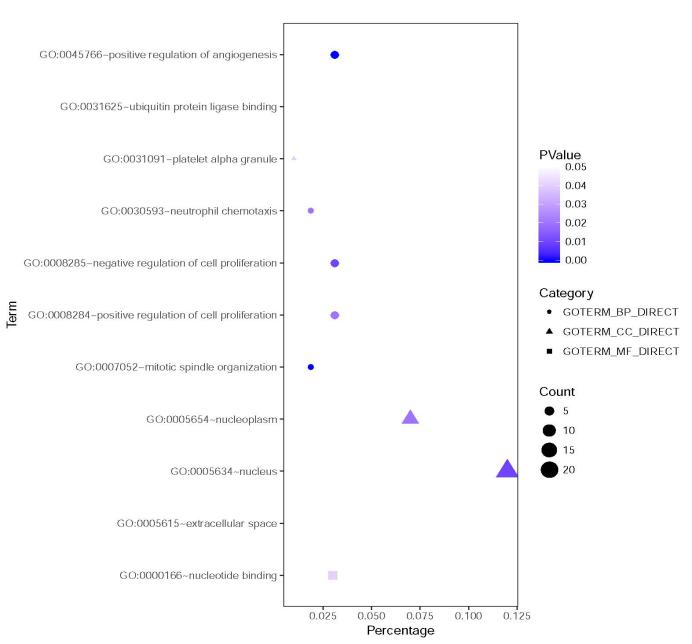 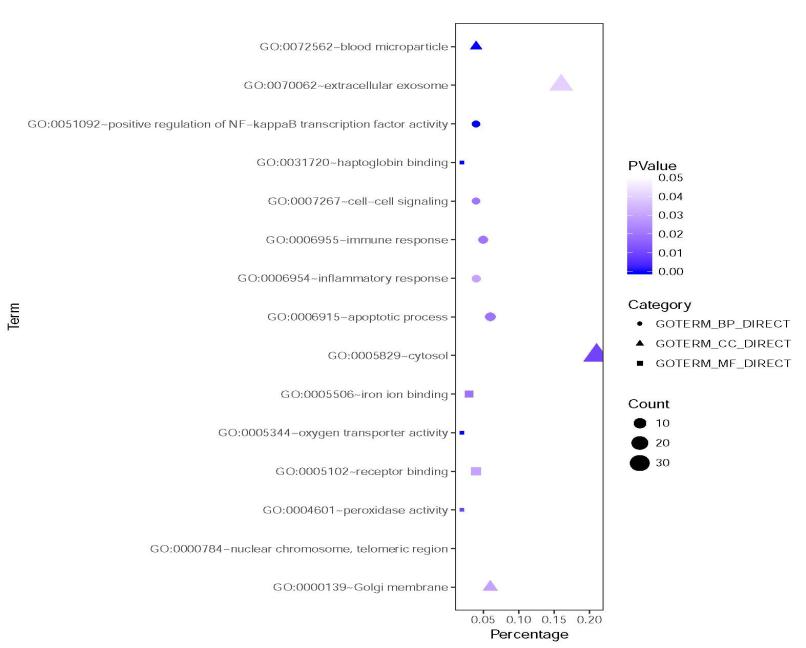 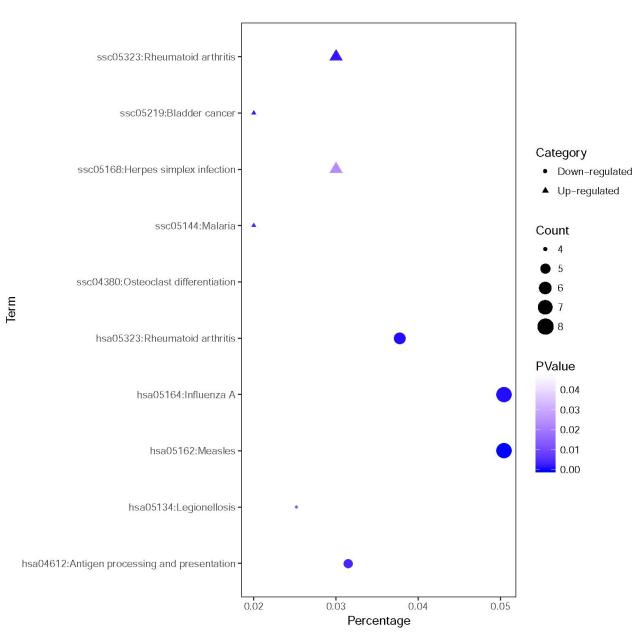 